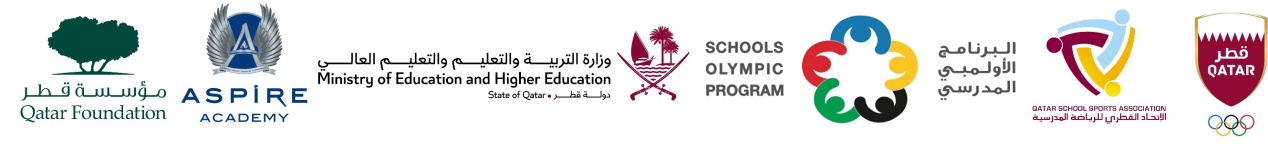 نتائج منافسات البرنامج الأولمبي المدرسي 2023 - 2024النسخة السابعة عشرمنافسة كرة القدم للبنات المرحلة  :  الثانوي التاريخ :13/11/2023– يوم الأثنين    - مدارس حكومي مركز :  لجنة رياضة المرأة القطرية م1رقم المباراةالفريق 1الفريق 2النتيجةالفائز111مدرسة السيلية الثانوية مدرسة الايمان الثانوية 2 - 1مدرسة السيلية22أسماء بنت ابي يزيد مدرسة الشحانية الثانوية 5 - 0مدرسة الشحانية33روضة راشد الثانوية عائشة بنت ابي بكر 3 - 0عائشة بنت ابي بكر44مدرسة الكوثر الثانوية مدرسة روضة بنت جاسم 2 - 1مدرسة روضة بنت جاسم55مدرسة قطر الثانوية مدرسة آمنه بنت وهب 2 - 1مدرسة قطر الثانوية